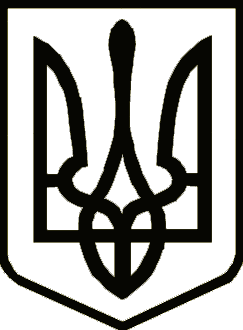 НОСІВСЬКА МІСЬКА РАДАВІДДІЛ  ОСВІТИ, СІМ'Ї, МОЛОДІ ТА СПОРТУнаказПро підсумки ІІ етапу Всеукраїнської учнівської  олімпіади  з математики2023/2024 навчального  року        На виконання Положення про Всеукраїнські учнівські олімпіади, турніри, конкурси з навчальних предметів, конкурси-захисти  науково-дослідницьких  робіт, олімпіади зі спеціальних дисциплін та конкурси фахової майстерності, затвердженого   наказом  Міністерства освіти і науки України від 22.09.2011року № 1099 (із змінами),  наказів  Управління освіти і науки  Чернігівської обласної державної адміністрації від 24.10 2023 року №190 « Про проведення І та ІІ етапів Всеукраїнських учнівських олімпіад із навчальних предметів у 2023/2024 навчальному році» та Відділу освіти, сім'ї, молоді та спорту Носівської міської ради  від 03.11.20223 року №135 »Про проведення ІІ етапу Всеукраїнських учнівських олімпіад із навчальних предметів у 2023/2024 навчальному році»  на базі Носівського  ліцею №1  25  листопада поточного  року був проведений ІІ етап Всеукраїнської учнівської олімпіади з математики.        В олімпіаді взяло участь 22 учнів 6-11 класів із 7 закладів загальної середньої освіти. Фактична кількість учасників становила  69% від максимально можливого. Команди в повному складі були представлені лише  Носівським ліцеєм  №1.       Учасники олімпіади виконували завдання, розроблені Чернігівським обласним інститутом післядипломної педагогічної освіти імені К.Д. Ушинського. Рівень складності завдань орієнтований на завдання ІІІ етапу олімпіади.          Максимально можлива кількість набраних балів для учнів в кожному класі становила 35 балів.          Найвищі результати виявили  учні 6,10-11 Носівського ліцею №1. Відповідно учні закладу виконали  олімпіадні завдання  в об'ємі 71%, 57%  та 68,6%.          Жоден дев'ятикласник не справився з роботою на рівні,  який би дав можливість  визначити переможця .       За результатами проведення ІІ етапу Всеукраїнської учнівської олімпіади з математики   та підсумками роботи журі    н а к а з у ю :1. Затвердити рішення журі ІІ етапу Всеукраїнської учнівської олімпіади з математики (додаток 1).2. Визнати переможцями ІІ етапу Всеукраїнської учнівської олімпіади з  математики та відзначити:     Дипломом І ступеня ученів  11-10  та 6 класів  Носівського ліцею №1  Дениса Юрченка,   Софію  Васюк  та  Ольгу Ефіменко.    Дипломом ІІ ступеня учениць  8 класу Носівського ліцею №5 Аріну Варич,  7 класу Носівського ліцею №1 Богдану Остренську,  6 класу Сулацької гімназії Альону Якименко.    Дипломом ІІІ ступеня  учениць  6 класу Носівської гімназії №2 Юлію Сітько та  Носівського ліцею №5 Елизавету Домашенко.   3. За результативну підготовку учнів  закладів загальної середньої освіти до ІІ етапу Всеукраїнської учнівської олімпіади з математики оголосити подяку вчителям математики     Носівського ліцею  №1   С. Білобловській,  О. Маслак, Носіського ліцею №5  Н. Коломійцевій та О. Сокол,  Сулацької гімназії М. Боліцку, Носівського ліцею №2 К. Чингало.4. Директорам Носівських     ліцеїв  №1,  №5  І. Нечес  та   О. Куїч     забезпечити підготовку учнів-переможців ІІ етапу Всеукраїнської   олімпіади з математики  Д. Юрченка   (11 клас),   С. Васюк (10 клас),  А. Варич (8 клас) до участі в ІІІ (обласному) етапі олімпіади з математики.5. Директорам закладів загальної середньої освіти та завідуючій методичним кабінетом   Носівського відділу освіти, сім'ї , молоді та спорту О. Мельник проаналізувати результати олімпіади з математики на засіданнях професійних спільнот та розробити заходи щодо поліпшення рівня підготовки учнів до інтелектуальних змагань з предмета.6. Відшкодувати роботу на олімпіаді з математики    у вихідний день  25 листопада згідно з чинним законодавством членам журі Н. Кіц ( методист  методичного кабінету ), С. Білобловській, Ю. Брязкало (Носівський ліцей №1), В. Чайці (Володьководівиций ліцей),  Т. Шепеті (Носівська гімназія №2), Т. Масловській (Досліднянська гімназія ) та черговим  в аудиторіях   Л. Богдан та Н. Кулик (Носівський ліцей №1).7. Методисту методичного кабінету Н. Братченко до  01 .12.2023 року підготувати звіт про проведення ІІ етапу Всеукраїнської учнівської олімпіади та  заявку на участь в ІІІ етапі олімпіади з математики.8. Відповідальність за виконання наказу покласти на керівників закладів загальної середньої освіти І. Нечес (Носівський ліцей №1), О. Куїч (Носівський ліцей №5),  В. Вовкогон (Володьководівицький ліцей), Л. Печерну (Носівська гімназія №2),   Н. Хоменко (Носівська гімназія №3),  В. Костюк (Досліднянська гімназія),  О. Ілляша (Сулацька гімназія) - та завідувачку методичним кабінетом О. Мельник.9. Контроль за виконанням даного  наказу залишаю за собою.  Начальник                                                                             Наталія ТОНКОНОГ27 листопада  2023 року  м. Носівка			                           №151